HAWAII TROPICAL SPECIALTIES – 2019HAWAII TROPICAL SPECIALTIES – 2019HAWAII TROPICAL SPECIALTIES – 2019HAWAII TROPICAL SPECIALTIES – 2019HAWAII TROPICAL SPECIALTIES – 2019HAWAII TROPICAL SPECIALTIES – 2019HAWAII TROPICAL SPECIALTIES – 2019HAWAII TROPICAL SPECIALTIES – 2019OMB No. 0535-0039Approval Expires:  10/31/2019Project Code:  490  QID: 173951 - HI SMetakey:  3951  OMB No. 0535-0039Approval Expires:  10/31/2019Project Code:  490  QID: 173951 - HI SMetakey:  3951  OMB No. 0535-0039Approval Expires:  10/31/2019Project Code:  490  QID: 173951 - HI SMetakey:  3951  OMB No. 0535-0039Approval Expires:  10/31/2019Project Code:  490  QID: 173951 - HI SMetakey:  3951  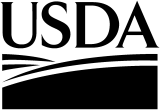 United StatesDepartment of Agriculture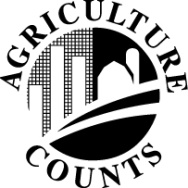 NATIONAL AGRICULTURALSTATISTICSSERVICEUSDA/NASSNational Operations Division9700 Page Avenue, Suite 400St. Louis, MO  63132-1547Phone:  1-888-424-7828FAX:  1-855-415-3687e-mail:  nass@nass.usda.govUSDA/NASSNational Operations Division9700 Page Avenue, Suite 400St. Louis, MO  63132-1547Phone:  1-888-424-7828FAX:  1-855-415-3687e-mail:  nass@nass.usda.govUSDA/NASSNational Operations Division9700 Page Avenue, Suite 400St. Louis, MO  63132-1547Phone:  1-888-424-7828FAX:  1-855-415-3687e-mail:  nass@nass.usda.govUSDA/NASSNational Operations Division9700 Page Avenue, Suite 400St. Louis, MO  63132-1547Phone:  1-888-424-7828FAX:  1-855-415-3687e-mail:  nass@nass.usda.govUSDA/NASSNational Operations Division9700 Page Avenue, Suite 400St. Louis, MO  63132-1547Phone:  1-888-424-7828FAX:  1-855-415-3687e-mail:  nass@nass.usda.govUSDA/NASSNational Operations Division9700 Page Avenue, Suite 400St. Louis, MO  63132-1547Phone:  1-888-424-7828FAX:  1-855-415-3687e-mail:  nass@nass.usda.govPlease make corrections to name, address and ZIP Code, if necessary.Please make corrections to name, address and ZIP Code, if necessary.Please make corrections to name, address and ZIP Code, if necessary.Please make corrections to name, address and ZIP Code, if necessary.Please make corrections to name, address and ZIP Code, if necessary.Please make corrections to name, address and ZIP Code, if necessary.Please make corrections to name, address and ZIP Code, if necessary.Please make corrections to name, address and ZIP Code, if necessary.The information you provide will be used for statistical purposes only.  Your responses will be kept confidential and any person who willfully discloses ANY identifiable information about you or your operation is subject to a jail term, a fine, or both.  This survey is conducted in accordance with the Confidential Information Protection provisions of Title V, Subtitle A, Public Law 107–347 and other applicable Federal laws.  For more information on how we protect your information please visit:  https://www.nass.usda.gov/confidentiality.  Response to this survey is voluntary.According to the Paperwork Reduction Act of 1995, an agency may not conduct or sponsor, and a person is not required to respond to, a collection of information unless it displays a valid OMB control number.  The valid OMB number is 0535-0039.  The time required to complete this information collection is estimated to average 30 minutes per response, including the time for reviewing instructions, searching existing data sources, gathering and maintaining the data needed, and completing and reviewing the collection of information. The information you provide will be used for statistical purposes only.  Your responses will be kept confidential and any person who willfully discloses ANY identifiable information about you or your operation is subject to a jail term, a fine, or both.  This survey is conducted in accordance with the Confidential Information Protection provisions of Title V, Subtitle A, Public Law 107–347 and other applicable Federal laws.  For more information on how we protect your information please visit:  https://www.nass.usda.gov/confidentiality.  Response to this survey is voluntary.According to the Paperwork Reduction Act of 1995, an agency may not conduct or sponsor, and a person is not required to respond to, a collection of information unless it displays a valid OMB control number.  The valid OMB number is 0535-0039.  The time required to complete this information collection is estimated to average 30 minutes per response, including the time for reviewing instructions, searching existing data sources, gathering and maintaining the data needed, and completing and reviewing the collection of information. The information you provide will be used for statistical purposes only.  Your responses will be kept confidential and any person who willfully discloses ANY identifiable information about you or your operation is subject to a jail term, a fine, or both.  This survey is conducted in accordance with the Confidential Information Protection provisions of Title V, Subtitle A, Public Law 107–347 and other applicable Federal laws.  For more information on how we protect your information please visit:  https://www.nass.usda.gov/confidentiality.  Response to this survey is voluntary.According to the Paperwork Reduction Act of 1995, an agency may not conduct or sponsor, and a person is not required to respond to, a collection of information unless it displays a valid OMB control number.  The valid OMB number is 0535-0039.  The time required to complete this information collection is estimated to average 30 minutes per response, including the time for reviewing instructions, searching existing data sources, gathering and maintaining the data needed, and completing and reviewing the collection of information. The information you provide will be used for statistical purposes only.  Your responses will be kept confidential and any person who willfully discloses ANY identifiable information about you or your operation is subject to a jail term, a fine, or both.  This survey is conducted in accordance with the Confidential Information Protection provisions of Title V, Subtitle A, Public Law 107–347 and other applicable Federal laws.  For more information on how we protect your information please visit:  https://www.nass.usda.gov/confidentiality.  Response to this survey is voluntary.According to the Paperwork Reduction Act of 1995, an agency may not conduct or sponsor, and a person is not required to respond to, a collection of information unless it displays a valid OMB control number.  The valid OMB number is 0535-0039.  The time required to complete this information collection is estimated to average 30 minutes per response, including the time for reviewing instructions, searching existing data sources, gathering and maintaining the data needed, and completing and reviewing the collection of information. The information you provide will be used for statistical purposes only.  Your responses will be kept confidential and any person who willfully discloses ANY identifiable information about you or your operation is subject to a jail term, a fine, or both.  This survey is conducted in accordance with the Confidential Information Protection provisions of Title V, Subtitle A, Public Law 107–347 and other applicable Federal laws.  For more information on how we protect your information please visit:  https://www.nass.usda.gov/confidentiality.  Response to this survey is voluntary.According to the Paperwork Reduction Act of 1995, an agency may not conduct or sponsor, and a person is not required to respond to, a collection of information unless it displays a valid OMB control number.  The valid OMB number is 0535-0039.  The time required to complete this information collection is estimated to average 30 minutes per response, including the time for reviewing instructions, searching existing data sources, gathering and maintaining the data needed, and completing and reviewing the collection of information. The information you provide will be used for statistical purposes only.  Your responses will be kept confidential and any person who willfully discloses ANY identifiable information about you or your operation is subject to a jail term, a fine, or both.  This survey is conducted in accordance with the Confidential Information Protection provisions of Title V, Subtitle A, Public Law 107–347 and other applicable Federal laws.  For more information on how we protect your information please visit:  https://www.nass.usda.gov/confidentiality.  Response to this survey is voluntary.According to the Paperwork Reduction Act of 1995, an agency may not conduct or sponsor, and a person is not required to respond to, a collection of information unless it displays a valid OMB control number.  The valid OMB number is 0535-0039.  The time required to complete this information collection is estimated to average 30 minutes per response, including the time for reviewing instructions, searching existing data sources, gathering and maintaining the data needed, and completing and reviewing the collection of information. The information you provide will be used for statistical purposes only.  Your responses will be kept confidential and any person who willfully discloses ANY identifiable information about you or your operation is subject to a jail term, a fine, or both.  This survey is conducted in accordance with the Confidential Information Protection provisions of Title V, Subtitle A, Public Law 107–347 and other applicable Federal laws.  For more information on how we protect your information please visit:  https://www.nass.usda.gov/confidentiality.  Response to this survey is voluntary.According to the Paperwork Reduction Act of 1995, an agency may not conduct or sponsor, and a person is not required to respond to, a collection of information unless it displays a valid OMB control number.  The valid OMB number is 0535-0039.  The time required to complete this information collection is estimated to average 30 minutes per response, including the time for reviewing instructions, searching existing data sources, gathering and maintaining the data needed, and completing and reviewing the collection of information. The information you provide will be used for statistical purposes only.  Your responses will be kept confidential and any person who willfully discloses ANY identifiable information about you or your operation is subject to a jail term, a fine, or both.  This survey is conducted in accordance with the Confidential Information Protection provisions of Title V, Subtitle A, Public Law 107–347 and other applicable Federal laws.  For more information on how we protect your information please visit:  https://www.nass.usda.gov/confidentiality.  Response to this survey is voluntary.According to the Paperwork Reduction Act of 1995, an agency may not conduct or sponsor, and a person is not required to respond to, a collection of information unless it displays a valid OMB control number.  The valid OMB number is 0535-0039.  The time required to complete this information collection is estimated to average 30 minutes per response, including the time for reviewing instructions, searching existing data sources, gathering and maintaining the data needed, and completing and reviewing the collection of information. 1.	Did you grow any of the crops listed below during 2018?1.	Did you grow any of the crops listed below during 2018?1.	Did you grow any of the crops listed below during 2018?1.	Did you grow any of the crops listed below during 2018?1.	Did you grow any of the crops listed below during 2018?73001    YES3    NO – Go to Section DCitrus or Pineapple (Grapefruit, Kumquat, Lemon, Lime, Orange, Pomelo, Tangelo, Tangerine, Other)Citrus or Pineapple (Grapefruit, Kumquat, Lemon, Lime, Orange, Pomelo, Tangelo, Tangerine, Other)Citrus or Pineapple (Grapefruit, Kumquat, Lemon, Lime, Orange, Pomelo, Tangelo, Tangerine, Other)Citrus or Pineapple (Grapefruit, Kumquat, Lemon, Lime, Orange, Pomelo, Tangelo, Tangerine, Other)Citrus or Pineapple (Grapefruit, Kumquat, Lemon, Lime, Orange, Pomelo, Tangelo, Tangerine, Other)Tropical Fruit (Abiu, Atemoya, Bananas, Breadfruit, Cacao, Caimito, Canistel (Eggfruit), Cherimoya, Dragonfruit, Durian, Fig, Guava, Jaboticaba, Jackfruit, Langsat, Longan, Loquat, Lulo (Naranjilla), Lychee, Mamey Sapote, Mango, Mangosteen, Mysore Raspberry, Passion Fruit, Persimmon, Poha Berry, Rambutan, Rollina, Sapodilla, Soursop, Starfruit, Strawberry, Tropical Apricot, White Sapote, Other)Tropical Fruit (Abiu, Atemoya, Bananas, Breadfruit, Cacao, Caimito, Canistel (Eggfruit), Cherimoya, Dragonfruit, Durian, Fig, Guava, Jaboticaba, Jackfruit, Langsat, Longan, Loquat, Lulo (Naranjilla), Lychee, Mamey Sapote, Mango, Mangosteen, Mysore Raspberry, Passion Fruit, Persimmon, Poha Berry, Rambutan, Rollina, Sapodilla, Soursop, Starfruit, Strawberry, Tropical Apricot, White Sapote, Other)Tropical Fruit (Abiu, Atemoya, Bananas, Breadfruit, Cacao, Caimito, Canistel (Eggfruit), Cherimoya, Dragonfruit, Durian, Fig, Guava, Jaboticaba, Jackfruit, Langsat, Longan, Loquat, Lulo (Naranjilla), Lychee, Mamey Sapote, Mango, Mangosteen, Mysore Raspberry, Passion Fruit, Persimmon, Poha Berry, Rambutan, Rollina, Sapodilla, Soursop, Starfruit, Strawberry, Tropical Apricot, White Sapote, Other)Tropical Fruit (Abiu, Atemoya, Bananas, Breadfruit, Cacao, Caimito, Canistel (Eggfruit), Cherimoya, Dragonfruit, Durian, Fig, Guava, Jaboticaba, Jackfruit, Langsat, Longan, Loquat, Lulo (Naranjilla), Lychee, Mamey Sapote, Mango, Mangosteen, Mysore Raspberry, Passion Fruit, Persimmon, Poha Berry, Rambutan, Rollina, Sapodilla, Soursop, Starfruit, Strawberry, Tropical Apricot, White Sapote, Other)Tropical Fruit (Abiu, Atemoya, Bananas, Breadfruit, Cacao, Caimito, Canistel (Eggfruit), Cherimoya, Dragonfruit, Durian, Fig, Guava, Jaboticaba, Jackfruit, Langsat, Longan, Loquat, Lulo (Naranjilla), Lychee, Mamey Sapote, Mango, Mangosteen, Mysore Raspberry, Passion Fruit, Persimmon, Poha Berry, Rambutan, Rollina, Sapodilla, Soursop, Starfruit, Strawberry, Tropical Apricot, White Sapote, Other)Specialty Crops (Cashews, Galangal (Thai Ginger), Ginger Root, Mamaki Tea, Moringa Oleifera, Tea (Camellia Sinensis), Turmeric, Vanilla Bean, Other)Specialty Crops (Cashews, Galangal (Thai Ginger), Ginger Root, Mamaki Tea, Moringa Oleifera, Tea (Camellia Sinensis), Turmeric, Vanilla Bean, Other)Specialty Crops (Cashews, Galangal (Thai Ginger), Ginger Root, Mamaki Tea, Moringa Oleifera, Tea (Camellia Sinensis), Turmeric, Vanilla Bean, Other)Specialty Crops (Cashews, Galangal (Thai Ginger), Ginger Root, Mamaki Tea, Moringa Oleifera, Tea (Camellia Sinensis), Turmeric, Vanilla Bean, Other)Specialty Crops (Cashews, Galangal (Thai Ginger), Ginger Root, Mamaki Tea, Moringa Oleifera, Tea (Camellia Sinensis), Turmeric, Vanilla Bean, Other)2.	During 2018, what was the largest (peak) number of hired workers, including	paid family members, on the payroll on any one day? . . . . . . . . . . . . . . . . . . . . . . . . . . . . . . . . . . None8982.	During 2018, what was the largest (peak) number of hired workers, including	paid family members, on the payroll on any one day? . . . . . . . . . . . . . . . . . . . . . . . . . . . . . . . . . . 8983.	Please report your total acres in this operation (Include pasture, idle land, etc.) . . . . . . . . . . . . . . . . . . . . 3.	Please report your total acres in this operation (Include pasture, idle land, etc.) . . . . . . . . . . . . . . . . . . . . 900SECTION ACITRUS AND PINEAPPLE1.	Did you grow any citrus or pineapple during 2018?1.	Did you grow any citrus or pineapple during 2018?1.	Did you grow any citrus or pineapple during 2018?1.	Did you grow any citrus or pineapple during 2018?1.	Did you grow any citrus or pineapple during 2018?1.	Did you grow any citrus or pineapple during 2018?1.	Did you grow any citrus or pineapple during 2018?1.	Did you grow any citrus or pineapple during 2018?1.	Did you grow any citrus or pineapple during 2018?1.	Did you grow any citrus or pineapple during 2018?1.	Did you grow any citrus or pineapple during 2018?1.	Did you grow any citrus or pineapple during 2018?1.	Did you grow any citrus or pineapple during 2018?1.	Did you grow any citrus or pineapple during 2018? 73011    YES – Please report for your operation below.1    YES – Please report for your operation below.1    YES – Please report for your operation below.1    YES – Please report for your operation below.1    YES – Please report for your operation below.1    YES – Please report for your operation below.1    YES – Please report for your operation below.3    NO – Please go to Section B3    NO – Please go to Section B3    NO – Please go to Section B3    NO – Please go to Section B3    NO – Please go to Section BCITRUSCITRUSCITRUSCITRUSCITRUSCITRUSCITRUSCITRUSCITRUSCITRUSCITRUSCITRUSCITRUSCITRUSAcresAcresTreesTreesTreesSales 2018Sales 2018Sales 2018CitrusVarietyCitrusVarietyCitrusVarietyTotal2018 Harvested2018 ORTotal2018 Harvested2018 Harvested2018 Quantity Sold (Pounds)Quantity Sold (Pounds)Average Farm Price Per Pound 1311312313314314315316ORFresh Market$ ____.__ __317318GrapefruitGrapefruitGrapefruitProcessing$ ____.__ __321322323324324325326ORFresh Market$ ____.__ __327328KumquatKumquatKumquatProcessing$ ____.__ __331332333334334335336ORFresh Market$ ____.__ __337338LemonLemonLemonProcessing$ ____.__ __341342343344344345346ORFresh Market$ ____.__ __347348LimeLimeLimeProcessing$ ____.__ __351352353354354355356ORFresh Market$ ____.__ __357358OrangeOrangeOrangeProcessing$ ____.__ __361362363364364365366ORFresh Market$ ____.__ __367368PomeloPomeloPomeloProcessing$ ____.__ __371372373374374375376ORFresh Market$ ____.__ __377378TangeloTangeloTangeloProcessing$ ____.__ __381382383384384385386ORFresh Market$ ____.__ __387388TangerineTangerineTangerineProcessing$ ____.__ __	1  Exclude commission and freight cost.   	1  Exclude commission and freight cost.   	1  Exclude commission and freight cost.   	1  Exclude commission and freight cost.   	1  Exclude commission and freight cost.   	1  Exclude commission and freight cost.   	1  Exclude commission and freight cost.   	1  Exclude commission and freight cost.   	1  Exclude commission and freight cost.   	1  Exclude commission and freight cost.   	1  Exclude commission and freight cost.   	1  Exclude commission and freight cost.   	1  Exclude commission and freight cost.   	1  Exclude commission and freight cost.   AcresAcresTreesTreesSales 2018Sales 2018Sales 2018CitrusVarietyTotal2018Harvested2018 ORTotal2018Harvested2018Quantity Sold (Pounds)Quantity Sold (Pounds)Average Farm Price Per Pound 1390391392393394395396OtherORFresh Market$ ____.__ __(Specify):397398______Processing$ ____.__ __400401402403404405406OtherORFresh Market$ ____.__ __(Specify):407408______Processing$ ____.__ __PINEAPPLEPINEAPPLEPINEAPPLEPINEAPPLEPINEAPPLEPINEAPPLEPINEAPPLEPINEAPPLEPINEAPPLEPINEAPPLEPINEAPPLEPINEAPPLEPINEAPPLEAcresAcresTrees or PlantsTrees or PlantsTrees or PlantsSales 2018Sales 2018Sales 2018CropTotal2018Harvested2018ORTotal2018Harvested2018NewPlantings2019Quantity Sold (Pounds)Quantity Sold (Pounds)Average Farm Price Per Pound 11411141214131414141514161417ORFresh Market$ ____.__ __14181419PineappleProcessing$ ____.__ __	1  Exclude commission and freight cost.  	1  Exclude commission and freight cost.  	1  Exclude commission and freight cost.  	1  Exclude commission and freight cost.  	1  Exclude commission and freight cost.  	1  Exclude commission and freight cost.  	1  Exclude commission and freight cost.  	1  Exclude commission and freight cost.  	1  Exclude commission and freight cost.  	1  Exclude commission and freight cost.  	1  Exclude commission and freight cost.  	1  Exclude commission and freight cost.  	1  Exclude commission and freight cost.  SECTION BSPECIALTY FRUITS1.	Did you grow any specialty fruits during 2018 or have intentions for 2019? 1.	Did you grow any specialty fruits during 2018 or have intentions for 2019? 1.	Did you grow any specialty fruits during 2018 or have intentions for 2019? 1.	Did you grow any specialty fruits during 2018 or have intentions for 2019? 1.	Did you grow any specialty fruits during 2018 or have intentions for 2019? 1.	Did you grow any specialty fruits during 2018 or have intentions for 2019? 1.	Did you grow any specialty fruits during 2018 or have intentions for 2019? 1.	Did you grow any specialty fruits during 2018 or have intentions for 2019? 1.	Did you grow any specialty fruits during 2018 or have intentions for 2019? 1.	Did you grow any specialty fruits during 2018 or have intentions for 2019? 1.	Did you grow any specialty fruits during 2018 or have intentions for 2019? 1.	Did you grow any specialty fruits during 2018 or have intentions for 2019? 1.	Did you grow any specialty fruits during 2018 or have intentions for 2019? 1.	Did you grow any specialty fruits during 2018 or have intentions for 2019? 1.	Did you grow any specialty fruits during 2018 or have intentions for 2019? 73021    YES – Please report for your operation below.1    YES – Please report for your operation below.1    YES – Please report for your operation below.1    YES – Please report for your operation below.1    YES – Please report for your operation below.1    YES – Please report for your operation below.1    YES – Please report for your operation below.3    NO – Please go to Section C3    NO – Please go to Section C3    NO – Please go to Section C3    NO – Please go to Section C3    NO – Please go to Section C3    NO – Please go to Section CAcresAcresTrees or PlantsTrees or PlantsTrees or PlantsSales 2018Sales 2018Sales 2018CropCropCropTotal2018Harvested2018ORTotal2018Harvested2018New Plantings2019Quantity Sold (Pounds)Quantity Sold (Pounds)Average Farm Price Per Pound 1511512 513514515516517AbiuAbiuAbiuORFresh Market$ ____.__ __521522523524525526527AtemoyaAtemoyaAtemoyaORFresh Market$ ____.__ __ORFresh Market$ ____.__ __BananasBananasBananasProcessing$ ____.__ __541542543544545546547ORFresh Market$ ____.__ __548549BreadfruitBreadfruitBreadfruitProcessing$ ____.__ __821822823824825826827ORFresh Market$ ____.__ __828829CacaoCacaoCacaoProcessing$ ____.__ __	1  Exclude commission and freight cost.    	1  Exclude commission and freight cost.    	1  Exclude commission and freight cost.    	1  Exclude commission and freight cost.    	1  Exclude commission and freight cost.    	1  Exclude commission and freight cost.    	1  Exclude commission and freight cost.    	1  Exclude commission and freight cost.    	1  Exclude commission and freight cost.    	1  Exclude commission and freight cost.    	1  Exclude commission and freight cost.    	1  Exclude commission and freight cost.    	1  Exclude commission and freight cost.    	1  Exclude commission and freight cost.    	1  Exclude commission and freight cost.    AcresAcresTrees or PlantsTrees or PlantsTrees or PlantsTrees or PlantsSales 2018Sales 2018Sales 2018CropTotal2018Harvested2018ORTotal2018Total2018Harvested2018New Plantings2019Quantity Sold (Pounds)Quantity Sold (Pounds)Average Farm Price Per Pound 1551552553553554555556557CaimitoORFresh Market$ ____.__ __Canistel561562563563564565566567(Eggfruit)ORFresh Market$ ____.__ __571572573573574575576577CherimoyaORFresh Market$ ____.__ __581582583583584585586587ORFresh Market$ ____.__ __588589DragonfruitProcessing$ ____.__ __591592593593594595596597DurianORFresh Market$ ____.__ __601602603603604605606607FigORFresh Market$ ____.__ __611612613613614615616617ORFresh Market$ ____.__ __618619GuavaProcessing$ ____.__ __621622623623624625626627ORFresh Market$ ____.__ __628629JaboticabaProcessing$ ____.__ __10611062106310631064106510661067JackfruitORFresh Market$ ____.__ __631632633633634635636637LangsatORFresh Market$ ____.__ __651652653653654655656657LonganORFresh Market$ ____.__ __641642643643644645646647LoquatORFresh Market$ ____.__ __Lulo10811082108310831084108510861087(Naranjilla)ORFresh Market$ ____.__ __661662663664665666667LycheeORORFresh Market$ ____.__ __Mamey671672673674675676677SapoteORORFresh Market$ ____.__ __681682683684685686687ORORFresh Market$ ____.__ __688689MangoProcessing$ ____.__ __	1  Exclude commission and freight cost.   	1  Exclude commission and freight cost.   	1  Exclude commission and freight cost.   	1  Exclude commission and freight cost.   	1  Exclude commission and freight cost.   	1  Exclude commission and freight cost.   	1  Exclude commission and freight cost.   	1  Exclude commission and freight cost.   	1  Exclude commission and freight cost.   	1  Exclude commission and freight cost.   	1  Exclude commission and freight cost.   	1  Exclude commission and freight cost.   	1  Exclude commission and freight cost.   	1  Exclude commission and freight cost.   AcresAcresTrees or PlantsTrees or PlantsTrees or PlantsSales 2018Sales 2018Sales 2018CropTotal2018Harvested2018ORTotal2018Harvested2018New Plantings2019Quantity Sold (Pounds)Quantity Sold (Pounds)Average Farm Price Per Pound 1691692693694695696697MangosteenORFresh Market$ ____.__ __Mysore 701702703704705706707RaspberryORFresh Market$ ____.__ __711712713714715716717ORFresh Market$ ____.__ __Passion 718719FruitProcessing$ ____.__ __721722723724725726727PersimmonORFresh Market$ ____.__ __731732733734735736737Poha BerryORFresh Market$ ____.__ __741742743744745746747RambutanORFresh Market$ ____.__ __751752753754755756757RollinaORFresh Market$ ____.__ __761762763764765766767SapodillaORFresh Market$ ____.__ __771772773774775776777SoursopORFresh Market$ ____.__ __781782783784785786787StarfruitORFresh Market$ ____.__ __791792793794795796797ORFresh Market$ ____.__ __798799StrawberryProcessing$ ____.__ __Tropical 801802803804805806807ApricotORFresh Market$ ____.__ __White 811812813814815816817SapoteORFresh Market$ ____.__ __830831832833834835836837Other(Specify):________ORFresh Market$ ____.__ __	1  Exclude commission and freight cost.    	1  Exclude commission and freight cost.    	1  Exclude commission and freight cost.    	1  Exclude commission and freight cost.    	1  Exclude commission and freight cost.    	1  Exclude commission and freight cost.    	1  Exclude commission and freight cost.    	1  Exclude commission and freight cost.    	1  Exclude commission and freight cost.    	1  Exclude commission and freight cost.    	1  Exclude commission and freight cost.    	1  Exclude commission and freight cost.    	1  Exclude commission and freight cost.    AcresAcresTrees or plantsTrees or plantsTrees or PlantsSales 2018Sales 2018Sales 2018CropTotal2018Harvested2018ORTotal2018Harvested2018New Plantings2019Quantity Sold (Pounds)Quantity Sold (Pounds)Average  Farm Price Per Pound 1840841842843844845846847Other(Specify):______ORFresh Market$ ____.__ __850851852853854855856857Other(Specify):________ORFresh Market$ ____.__ __SECTION CSPECIALTY CROPS1.	Did you grow any specialty crops during 2018 or have intentions for 2019?1.	Did you grow any specialty crops during 2018 or have intentions for 2019?1.	Did you grow any specialty crops during 2018 or have intentions for 2019?1.	Did you grow any specialty crops during 2018 or have intentions for 2019?1.	Did you grow any specialty crops during 2018 or have intentions for 2019?1.	Did you grow any specialty crops during 2018 or have intentions for 2019?1.	Did you grow any specialty crops during 2018 or have intentions for 2019?1.	Did you grow any specialty crops during 2018 or have intentions for 2019?1.	Did you grow any specialty crops during 2018 or have intentions for 2019?1.	Did you grow any specialty crops during 2018 or have intentions for 2019?1.	Did you grow any specialty crops during 2018 or have intentions for 2019?1.	Did you grow any specialty crops during 2018 or have intentions for 2019?1.	Did you grow any specialty crops during 2018 or have intentions for 2019?1.	Did you grow any specialty crops during 2018 or have intentions for 2019? 7303 73031    YES – Please report for your operation below.1    YES – Please report for your operation below.1    YES – Please report for your operation below.1    YES – Please report for your operation below.1    YES – Please report for your operation below.1    YES – Please report for your operation below.3    NO – Please go to Section D3    NO – Please go to Section D3    NO – Please go to Section D3    NO – Please go to Section D3    NO – Please go to Section DAcresAcresTrees or PlantsTrees or PlantsTrees or PlantsSales 2018 Sales 2018 Sales 2018 CropCropTotal2018Harvested2018 ORTotal2018 Harvested2018 New Plantings2019 Quantity Sold (Pounds)Quantity Sold (Pounds)Average  Farm Price Per Pound 11001100210031004100510061007ORFresh Market$ ____.__ __10081009CashewsCashewsProcessing$ ____.__ __1111111211131114111511161117GalangalGalangalORFresh Market$ ____.__ __(Thai (Thai 11181119Ginger)Ginger)Processing$ ____.__ __1121112211231124112511261127ORFresh Market$ ____.__ __Ginger Ginger 11281129RootRootProcessing$ ____.__ __1181118211831184118511861187ORFresh Market$ ____.__ __Mamaki Mamaki 11881189TeaTeaProcessing$ ____.__ __	1  Exclude commission and freight cost.   	1  Exclude commission and freight cost.   	1  Exclude commission and freight cost.   	1  Exclude commission and freight cost.   	1  Exclude commission and freight cost.   	1  Exclude commission and freight cost.   	1  Exclude commission and freight cost.   	1  Exclude commission and freight cost.   	1  Exclude commission and freight cost.   	1  Exclude commission and freight cost.   	1  Exclude commission and freight cost.   	1  Exclude commission and freight cost.   	1  Exclude commission and freight cost.   	1  Exclude commission and freight cost.   AcresAcresTrees or PlantsTrees or PlantsTrees or PlantsSales 2018 Sales 2018 Sales 2018 CropTotal2018Harvested2018 ORTotal2018 Harvested2018 New Plantings2019 Quantity Sold (Pounds)Quantity Sold (Pounds)Average  Farm Price Per Pound 11131113211331134113511361137ORFresh Market$ ____.__ __Moringa 11381139OleiferaProcessing$ ____.__ __1141114211431144114511461147TeaORFresh Market$ ____.__ __(Camellia 11481149Sinensis)Processing$ ____.__ __1151115211531154115511561157ORFresh Market$ ____.__ __11581159TurmericProcessing$ ____.__ __1161116211631164116511661167ORFresh Market$ ____.__ __Vanilla 11681169BeanProcessing$ ____.__ __11701171117211731174117511761177Other ORFresh Market$ ____.__ __(Specify):11781179________Processing$ ____.__ __	1  Exclude commission and freight cost.   	1  Exclude commission and freight cost.   	1  Exclude commission and freight cost.   	1  Exclude commission and freight cost.   	1  Exclude commission and freight cost.   	1  Exclude commission and freight cost.   	1  Exclude commission and freight cost.   	1  Exclude commission and freight cost.   	1  Exclude commission and freight cost.   	1  Exclude commission and freight cost.   	1  Exclude commission and freight cost.   	1  Exclude commission and freight cost.   	1  Exclude commission and freight cost.   SECTION DConclusion1.	In 2019, will you grow any of the crops listed in Item 1 on the front page?  1.	In 2019, will you grow any of the crops listed in Item 1 on the front page?  1.	In 2019, will you grow any of the crops listed in Item 1 on the front page?  1.	In 2019, will you grow any of the crops listed in Item 1 on the front page?  1.	In 2019, will you grow any of the crops listed in Item 1 on the front page?  70011   YES2   DON'T KNOW3   NOComments:2.	Survey Results:  To receive the complete results of this survey on the release date, go to: 	https://www.nass.usda.gov/Statistics_by_State/Hawaii/Publications/Fruits_and_Nuts/index.php.2.	Survey Results:  To receive the complete results of this survey on the release date, go to: 	https://www.nass.usda.gov/Statistics_by_State/Hawaii/Publications/Fruits_and_Nuts/index.php.2.	Survey Results:  To receive the complete results of this survey on the release date, go to: 	https://www.nass.usda.gov/Statistics_by_State/Hawaii/Publications/Fruits_and_Nuts/index.php.2.	Survey Results:  To receive the complete results of this survey on the release date, go to: 	https://www.nass.usda.gov/Statistics_by_State/Hawaii/Publications/Fruits_and_Nuts/index.php.2.	Survey Results:  To receive the complete results of this survey on the release date, go to: 	https://www.nass.usda.gov/Statistics_by_State/Hawaii/Publications/Fruits_and_Nuts/index.php.	Would you rather have a brief summary sent to you at a later date?  	This completes the survey.99901    YES3    NORespondent Name: 9911Phone: (____) _____–________9910     MM    DD     YYDate:  __ __  __ __  __ __9910     MM    DD     YYDate:  __ __  __ __  __ __Thank you for your response.Thank you for your response.Thank you for your response.Thank you for your response.Office UseOffice UseOffice UseOffice UseOffice UseOffice UseOffice UseOffice UseOffice UseOffice UseOffice UseOffice UseOffice UseOffice UseResponseResponseRespondentRespondentModeModeEnum.Eval.R.UnitChangeOptional Use for POIDOptional Use for POIDOptional Use for POIDOptional Use for POID1-Comp2-R3-Inac4-Office Hold5-R – Est6-Inac – Est7-Off Hold – Est99011-Op/Mgr2-Sp3-Acct/Bkpr4-Partner9-Oth9902  1-Mail  2-Tel  3-Face-to-Face  4-CATI  5-Web  6-e-mail  7-Fax  8-CAPI19-Other990399989900992199859989__ __ __ - __ __ __ - __ __ __9989__ __ __ - __ __ __ - __ __ __9989__ __ __ - __ __ __ - __ __ __9989__ __ __ - __ __ __ - __ __ __1-Comp2-R3-Inac4-Office Hold5-R – Est6-Inac – Est7-Off Hold – Est99011-Op/Mgr2-Sp3-Acct/Bkpr4-Partner9-Oth9902  1-Mail  2-Tel  3-Face-to-Face  4-CATI  5-Web  6-e-mail  7-Fax  8-CAPI19-Other99039998990099219985Optional UseOptional UseOptional UseOptional Use1-Comp2-R3-Inac4-Office Hold5-R – Est6-Inac – Est7-Off Hold – Est99011-Op/Mgr2-Sp3-Acct/Bkpr4-Partner9-Oth9902  1-Mail  2-Tel  3-Face-to-Face  4-CATI  5-Web  6-e-mail  7-Fax  8-CAPI19-Other990399989900992199859907990899069916S/E NameS/E NameS/E NameS/E NameS/E NameS/E Name